Ätherische Öle im Garten – Aus der Natur für die Natur	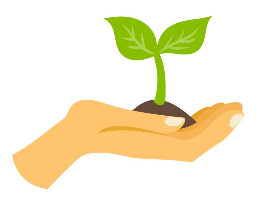 «Aromatherapie» für Deine Gartenpflanzen – klingt das nicht erstaunlich?Je nach Pflanzenart finden sich ätherische Öle in unterschiedlicher Menge in deren Blüten, Blättern, Rinden, Harzen, Samen, Fruchtschalen, Holz oder Wurzeln. Sie unterstützen die Pflanze hauptsächlich dabei bestäubende Insekten anzulocken oder aber Fressfeinde, Schädlinge, Pilze und Bakterien abzuwehren. Gerade vom zweiten Aspekt dürfen wir auch in unserem Garten profitieren. Wer kein Gemüse mit Pestizid-Rückständen möchte, kann zum natürlichen Pflanzenschutz mit ätherischen Ölen greifen. Diese verdunsten rückstandslos und bleiben nicht auf den Pflanzen kleben. Da sich Schädlinge rasch vermehren und Pilze schnell wachsen, sollte man bei einem Befall sofort reagieren. REZEPTE (geeignete Sprühflaschen in diversen Grössen findet man im Gartenhandel)  1 Liter Pflanzenschutz-Spray gegen Mehltau150 ml Milch (Milchsäurebakterien für zusätzliches Abtöten des Mehltaus)20-30 Tropfen ätherisches Öl (am besten verschiedene gemischt: Teebaum, Ravintsara, Lavendel, Pfefferminze, Oregano, Ingwer, u.a. Gut schütteln damit sich die Öle mit der Milch vermischenGanz am Schluss mit 8.5 dl Wasser auffüllen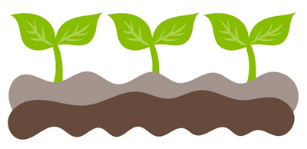 1 Liter Pflanzenschutz-Spray gegen Lausarten, Milbenarten, Spinnen, Raupen20 ml Bio-Schmierseife20-30 Tropfen ätherisches Öl (am besten verschiedene gemischt: Thymian, Teebaum, Lavendel, Oregano, Ingwer, u. a.)Seife und Öle mit wenig Wasser gut schütteln damit sich die ätherischen Öle mit der Seife gut vermischenGanz am Schluss auf 1 Liter Wasser auffüllen1 Liter Pflanzenschutz-Spray gegen Pilzbefall, Käfer, Schnecken oder Ameisen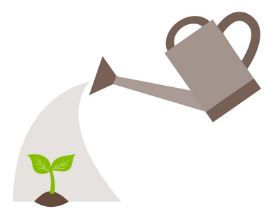 20-30 Tropfen ätherisches Öl (siehe nachfolgende Liste)Mit wenig Wasser gut schüttelnMit Wasser auf 1 Liter auffüllenANWENDUNGÄtherische Öle sind hochkonzentriert. Deshalb werden sie verdünnt und nie im Übermass angewendet. Stattdessen wird eine Behandlung mehrfach wiederholt, bis eine Besserung eintritt. Die Pflanzen sollten erst in den späten Nachmittags- oder Abendstunden besprüht oder gegossen werden, um Verbrennungen der Blätter durch direkte Sonneneinstrahlung zu vermeiden.Tipp: Ab und zu etwas Basilikum Öl im Giesswasser fördert das Wachstum von Tomaten, Kartoffeln, Bohnen, Brokkoli und Rosen. Pflanzenschutz ganz natürlich – die Tabelle auf der RückseiteAlle ätherischen Öle erhalten Sie bei: www.athosshop.chathos-energien KLG, Lütenrietstrasse 1-2, CH-9534 Gähwil, Telefon 079 245 27 83Pflanzenschutz ganz natürlich – ÜbersichtAmeisen: Orange, Pfefferminze, Teebaum, (auf den Boden)Blattläuse: Teebaum, Lavendel, Oregano, IngwerFliegen: Basilikum, Rosmarin, Citronella, Zitronengras, GeraniumHerbstmilben: Lavendel, Salbei, Thymian, ZitronengrasHolzfressende Insekten: Piment, Teebaum, Ravintsara, (grossflächig oder punktuell)Kartoffelkäfer: Fenchel, Rainfarn, Pfefferminze, OreganoMäuse: Pfefferminze (können sich daran gewöhnen)Raupen: Lavendel, Pfefferminze, Rainfarn, Rosmarin, TeebaumRüsselkäfer: Patchouli, Pfefferminze, RosmarinSchnecken: Edeltanne, Geranium, Patchouli, PfefferminzeSpinnen: Basilikum, Lavendel, Limette, PfefferminzeSpinnmilben: Rosmarin, Teebaum, ThymianWollläuse: Teebaum, ThymianBraunfäule Tomaten: Thymian, RavintsaraMehltau: Lavendel, Pfefferminze, OreganoMehltau, falscher: Bohnenkraut, RavintsaraRostpilz: RainfarnRusstau: Oregano, TeebaumKräuselkrankheit: Bohnenkraut
Wir wünschen Ihnen viel Freude im Garten oder auf dem Balkon!Alle ätherischen Öle erhalten Sie bei: www.athosshop.chathos-energien KLG, Lütenrietstrasse 1-2, CH-9534 Gähwil, Telefon 079 245 27 83